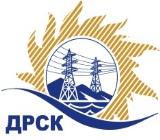 Акционерное Общество«Дальневосточная распределительная сетевая компания»УТВЕРЖДАЮПредседатель закупочной комиссии__________________ В.А.Юхимук29 ноября 2019 год № 99.1/УР                                                                                                       от 29 ноября 2019 г.   				                        Организатор: АО «Дальневосточная распределительная сетевая компания»Заказчик: АО «Дальневосточная распределительная сетевая компания»Способ и предмет закупки: Запрос предложений в электронной форме  Извещение опубликовано в Единой информационной системе в сфере закупок на сайте www.zakupki.gov.ru (далее — «ЕИС») от 24.10.2019 под № 31908434966Внесены следующие изменения в Документацию о закупке:Все остальные условия Извещения и Документации о закупке остаются без изменений.Коваленко О,В.(416-2) 397-242  Уведомление о внесении изменений в Документацию о запросе предложений в электронной форме на право заключения договора на выполнение работ «Автомобиль грузопассажирский 6х6 (ЭС ЕАО)» (лот № 28401-ТПИР-ТПИР ОНМ-2020-ДРСК)№ п/пНаименование пунктаСодержание пункта Документации о закупке1.2.22Дата окончания рассмотрения заявок Дата окончания рассмотрения заявок:«13» января 2020 г. 1.2.23Дата подведения итогов закупки Дата подведения итогов закупки:«21» января 2020 г.